交通安全融入健康領域教案交通安全融入健體領域成果照片2交通安全融入健體領域成果照片1單元名稱2-2交通安全停看聽教學對象國中七年級學生教學時間45分鐘(一節課)教材來源康軒七上健體課本、交通部內輪差宣導影片設計者游亞樵游亞樵游亞樵教學目標了解交通安全四原則能認識何為內輪差。能了解駕駛視線上的死角。能懂得避免進入駕駛視線死角，避免受到危害。經過案例分享，也能知道面對交通事故能冷靜處理了解交通安全四原則能認識何為內輪差。能了解駕駛視線上的死角。能懂得避免進入駕駛視線死角，避免受到危害。經過案例分享，也能知道面對交通事故能冷靜處理了解交通安全四原則能認識何為內輪差。能了解駕駛視線上的死角。能懂得避免進入駕駛視線死角，避免受到危害。經過案例分享，也能知道面對交通事故能冷靜處理核心素養健體-J-A3  具備善用體育與健康的資源，以擬定運動與保健計畫，有效執行並發揮主動學習與創新求變的能力。健體-J-B1  具備情意表達的能力，能以同理心與人溝通互動，並理解體育與保健的基本概念，應用於日常生活中。健體-J-C2  具備利他及合群的知能與態度，並在體育活動和健康生活中培育相互合作及與人和諧互動的素養。健體-J-A3  具備善用體育與健康的資源，以擬定運動與保健計畫，有效執行並發揮主動學習與創新求變的能力。健體-J-B1  具備情意表達的能力，能以同理心與人溝通互動，並理解體育與保健的基本概念，應用於日常生活中。健體-J-C2  具備利他及合群的知能與態度，並在體育活動和健康生活中培育相互合作及與人和諧互動的素養。健體-J-A3  具備善用體育與健康的資源，以擬定運動與保健計畫，有效執行並發揮主動學習與創新求變的能力。健體-J-B1  具備情意表達的能力，能以同理心與人溝通互動，並理解體育與保健的基本概念，應用於日常生活中。健體-J-C2  具備利他及合群的知能與態度，並在體育活動和健康生活中培育相互合作及與人和諧互動的素養。議題融入安全教育安全教育安全教育議題實質內涵安J2判斷常見的事故傷害安J3了解日常生活容易發生的事故安J2判斷常見的事故傷害安J3了解日常生活容易發生的事故安J2判斷常見的事故傷害安J3了解日常生活容易發生的事故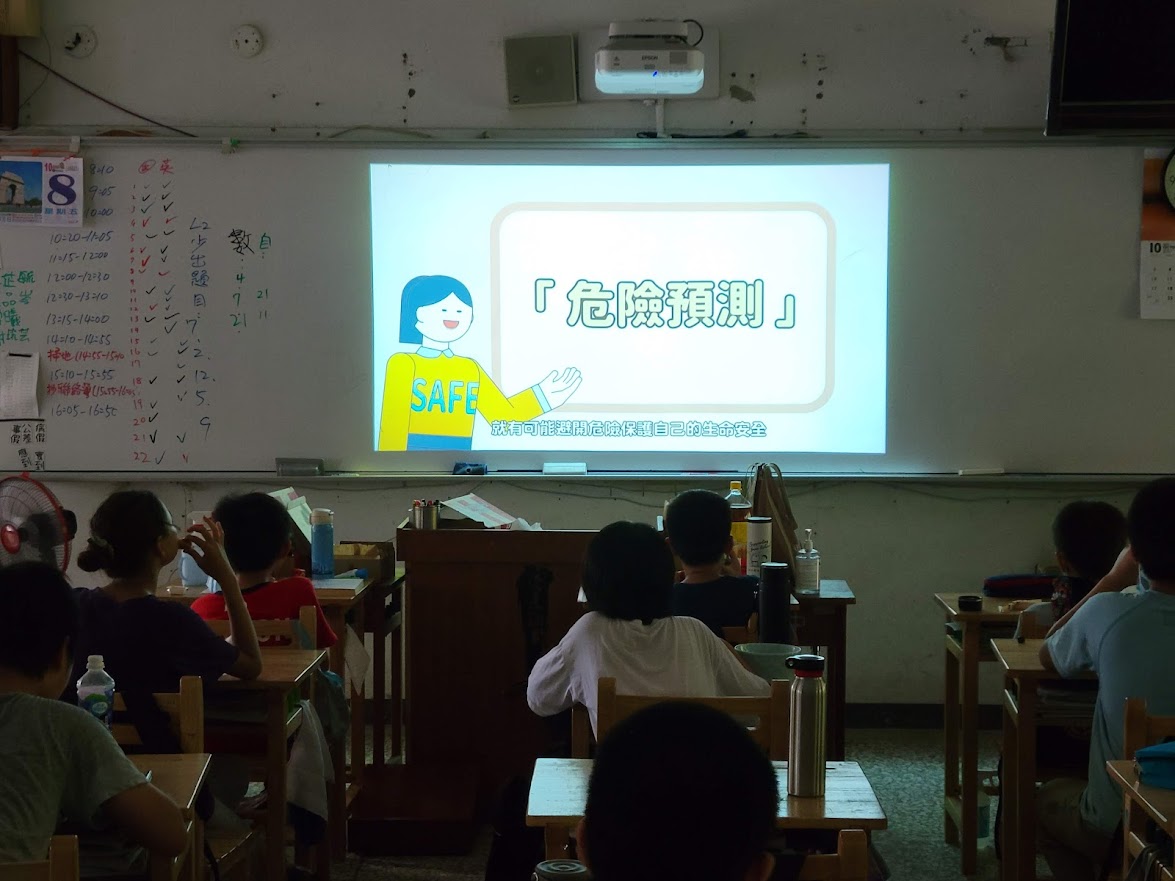 學習判斷危險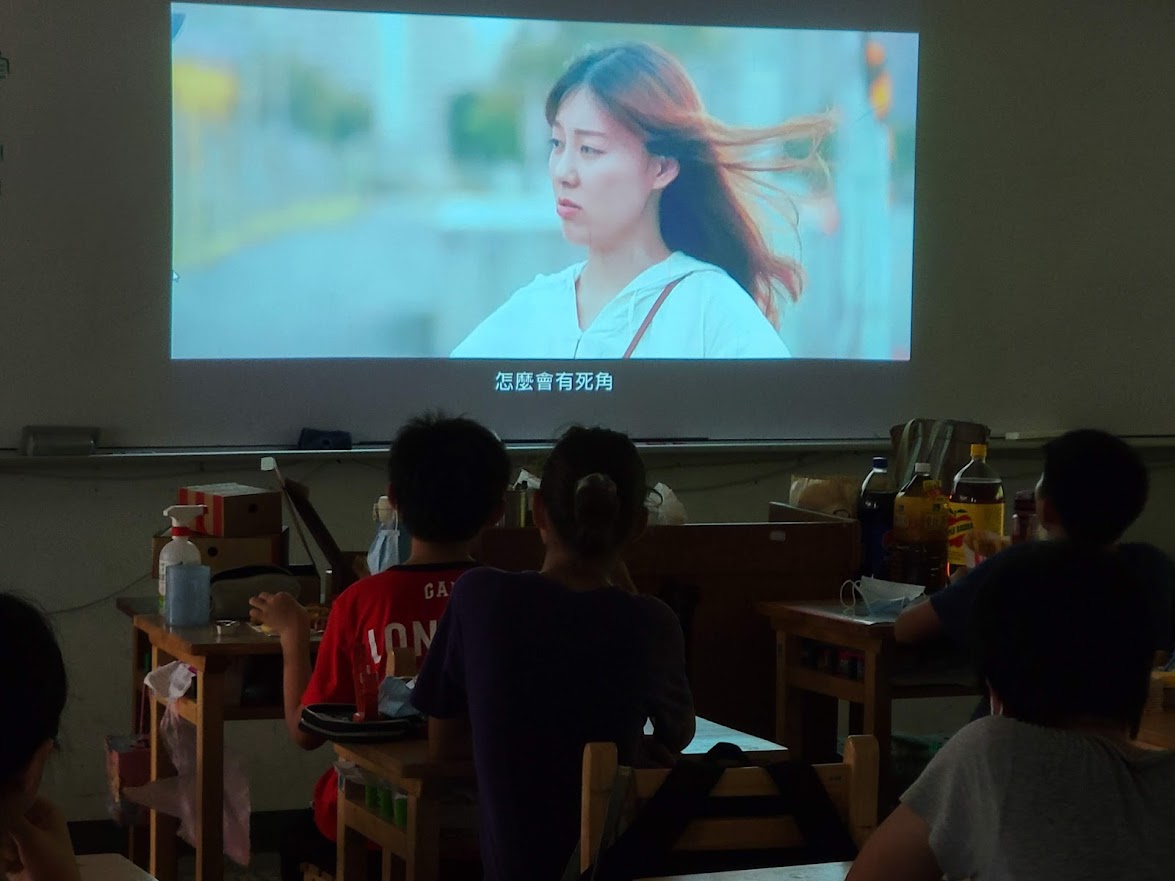 視野死角說明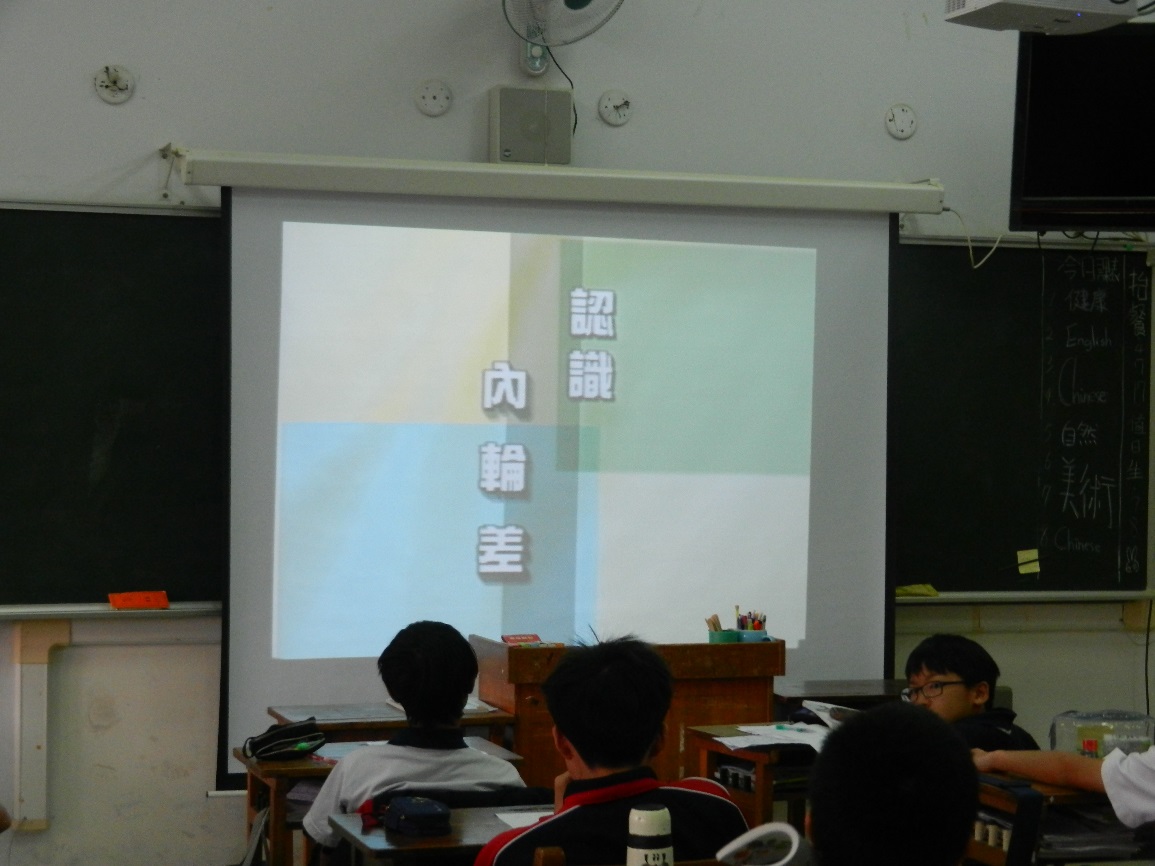 認識內輪差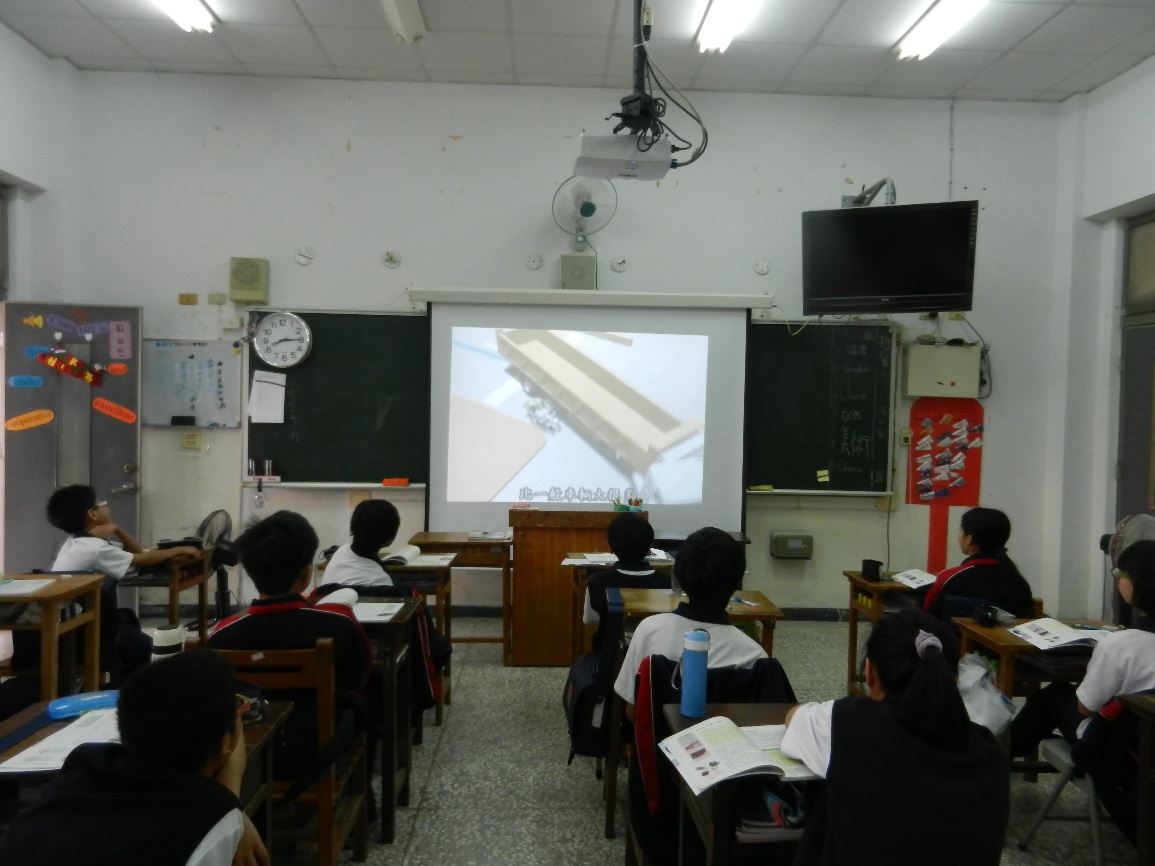 內輪差原因說明